Penne mit Linsensauce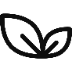 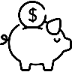 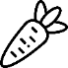 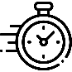 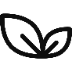 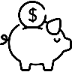 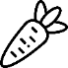 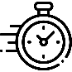 Nach einem Rezept von bettybossiRezept für 25 Portionen2.2kgTeigwarenTeigwaren im Salzwasser knapp al dente kochen, ca. 1 1/2 dl Kochwasser beiseitestellen, abtropfen.2.5kgDatteltomaten, halbiert1.5kgStangensellerie, fein geschnitten10StkZwiebeln, grob gehackt10StkKnoblauchzehen, gepresst10ELOlivenölÖl erhitzen und das Gemüse bei mittlerer Hitze ca. 4 Minuten andämpfen.500grote Linsen2.5dlWasserLinsen und Wasser dazugeben und ca. 10 Minuten zugedeckt köcheln lassen1.25TLCayennepfeffer5TLSalzDie Sauce würzen, Teigwaren und Kochwasser daruntermischen1kgCrème fraîcheMit Crème fraîche servieren